.Notes: -(1) Restart Wall 2 Drop Last 8 Counts Restart facing Back Wall(2) TAG: Wall 5 after Rocking Chair 3o/c Step Forward Right, unwind ¾ Left to Back Wall, RestartCount in: 8 counts[1-8] QUARTER MONTEREY RIGHT, CROSS, BACK, SIDE, RIGHT CROSS SHUFFLE (3OC)[9-16] LEFT SIDE ROCK, CROSS STRUT, HALF HINGE TURN LEFT, CROSS STRUT (9OC)[17-24] LEFT BACK, SIDE, LEFT SHUFFLE FORWARD, RIGHT ROCKING CHAIR (9OC) ****** Wall 5, After Rocking Chair 3oc, Step Forward Right Unwind ¾ Turn Left To Face 6oc, Restart Dance[25-32] STEP FORWARD, HOLD, STEP, PIVOT ½ RIGHT (3OC), STEP FORWARD LEFT, HOLD, FULL TURN LEFT (3/OC)[33-40] TOE STRUT, CROSS TOE STRUT, SIDE SHUFFLE, ROCK BACK,[41-48] TOE STRUT, CROSS TOE STRUT, SIDE SHUFFLE, ROCK BACK,[49-56] FIGURE of EIGHT WEAVE (3OC)[57-64] CROSS, HOLD, BALL CROSS, HOLD, BALL CROSS ROCK, SIDE R, CROSS L OVER (3OC)[65-72] SYNCOPATED SIDE STEPS & CLAPS,  SIDE ROCK ¼ LEFT,  WALK RIGHT, LEFT (12OC)****Restart Wall 2 After Walk Walk, Facing 6oc[73-80] TRAVELLING JAZZ BOX, CROSS, BACK, BACK, CROSS 1/2 TURN, WALK, WALK (6OC)You should be travelling back whilst dancing this sectionENJOY!! XXContact: michellerisley@hotmail.co.ukLast Update - 11 May 2019Made You Miss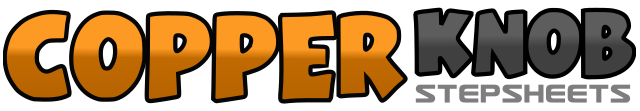 .......Count:80Wall:2Level:Intermediate.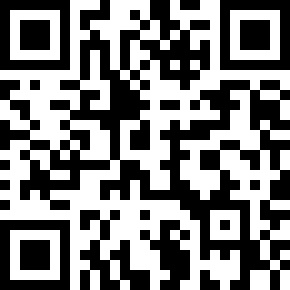 Choreographer:Michelle Risley (UK) - May 2019Michelle Risley (UK) - May 2019Michelle Risley (UK) - May 2019Michelle Risley (UK) - May 2019Michelle Risley (UK) - May 2019.Music:Made You Miss - Maddie Poppe : (American Idol Winner 2018)Made You Miss - Maddie Poppe : (American Idol Winner 2018)Made You Miss - Maddie Poppe : (American Idol Winner 2018)Made You Miss - Maddie Poppe : (American Idol Winner 2018)Made You Miss - Maddie Poppe : (American Idol Winner 2018)........1234Point Right Side, ¼ Right Step Together, Point Left, Step Left Across (3oc)567&8Step Back Right, Left Side, Right Cross, Left Side, Right Cross1234Side Rock Left, Left Cross Strut Over Right (Weight On Left)5678¼ Turn Left Step Back Right, ¼ Left Step Left To Side, Right Cross Strut Over Left (9oc)123&4Step Back Left (Pushing Hip Back), Right Side, Left Forward Shuffle5678Rock Forward Right, Recover, Rock Back Right, Recover (9oc) ***1234Step Forward Right, Hold, Step Forward Left Pivot ½ Turn Right(3oc)5678Step Forward Left, Hold, ½ Turn Left Step Back Right, ½ Turn Left Step Forward Left1234Right Side Toe Strut, Left Cross Toe Strut5&6Step Side Right, Left Next To Right Step Side Right,7-8Rock Back On Left, Recover1234Left Side Toe Strut, Right Cross Toe Strut5&6Side Left, Right Next To Left, Step Side Left,7-8Rock Back On Right, Recover1-3Step R Side, L Behind R, ¼ R Step Fwd On R,4-8Step Fwd On L, Turn ½ R, Turn ¼ R Step L To Side,  R Behind,  Step L To L Side (8) 6:0012&34Cross R Over L , Hold,  L Side(&) , Cross R Over L.  Hold&5678Small Step To L Side, Cross Rock R Over L, Recover, Step R To Side,  Cross L Over R12&34Right To Side, Hold/Clap, Left Next To Right, Step Right To Side, Hold/Clap&5678Left Next To Right, Side Rock Right, Recover Turning ¼ Left Walk Right, Left (12oc) **1234Cross Right Over Left, Step Back Left, Step Back Right5678Cross Left Over Right, ¼ Left Step Back Right, ¼ Left Step Forward, Walk Right Left